T.P. NRO. 11 :  LA CHAMBRES ET SON MOBILIER. CURSO: 3ER AÑO                                   TURNO: MAÑANA Y TARDE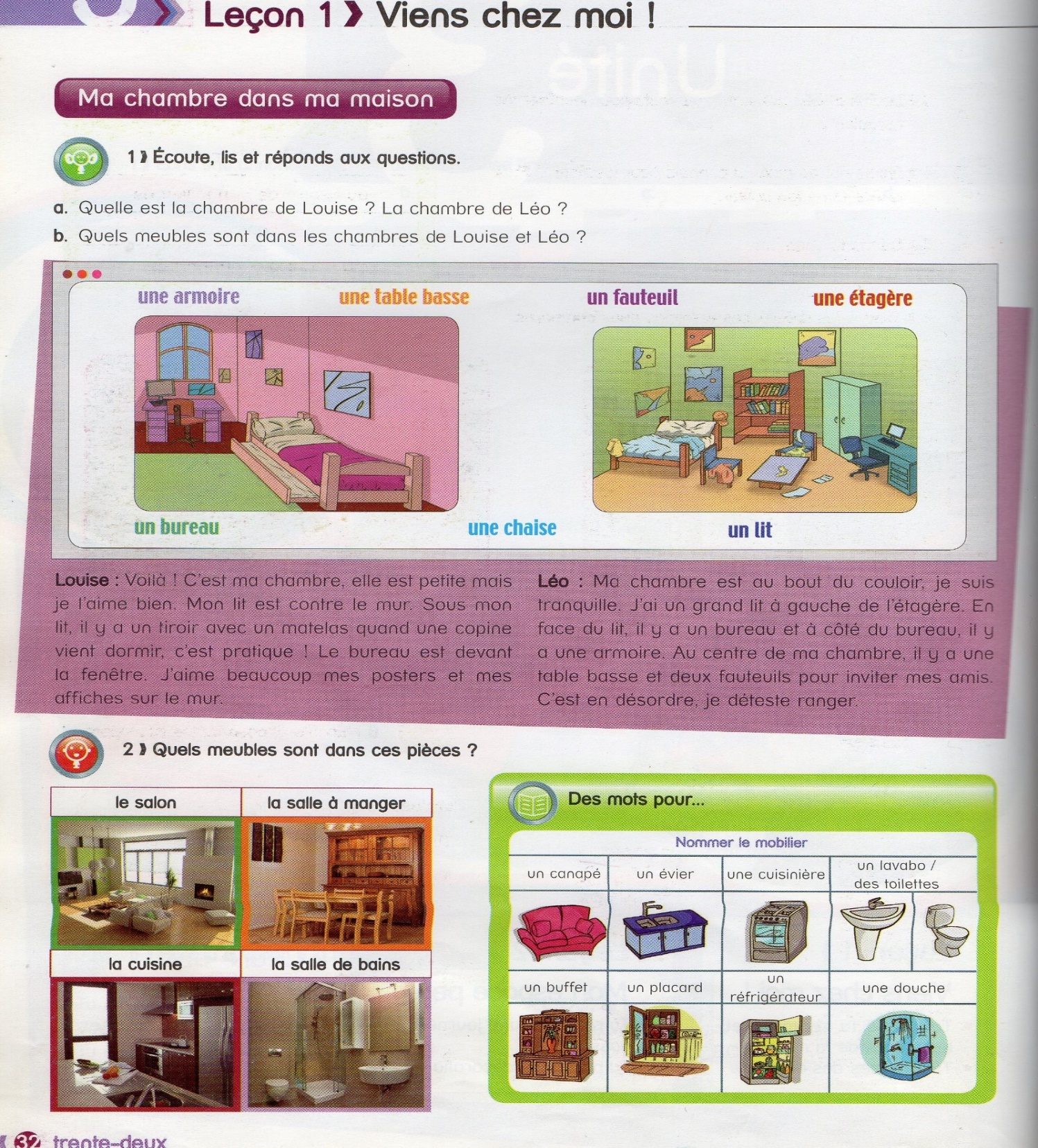 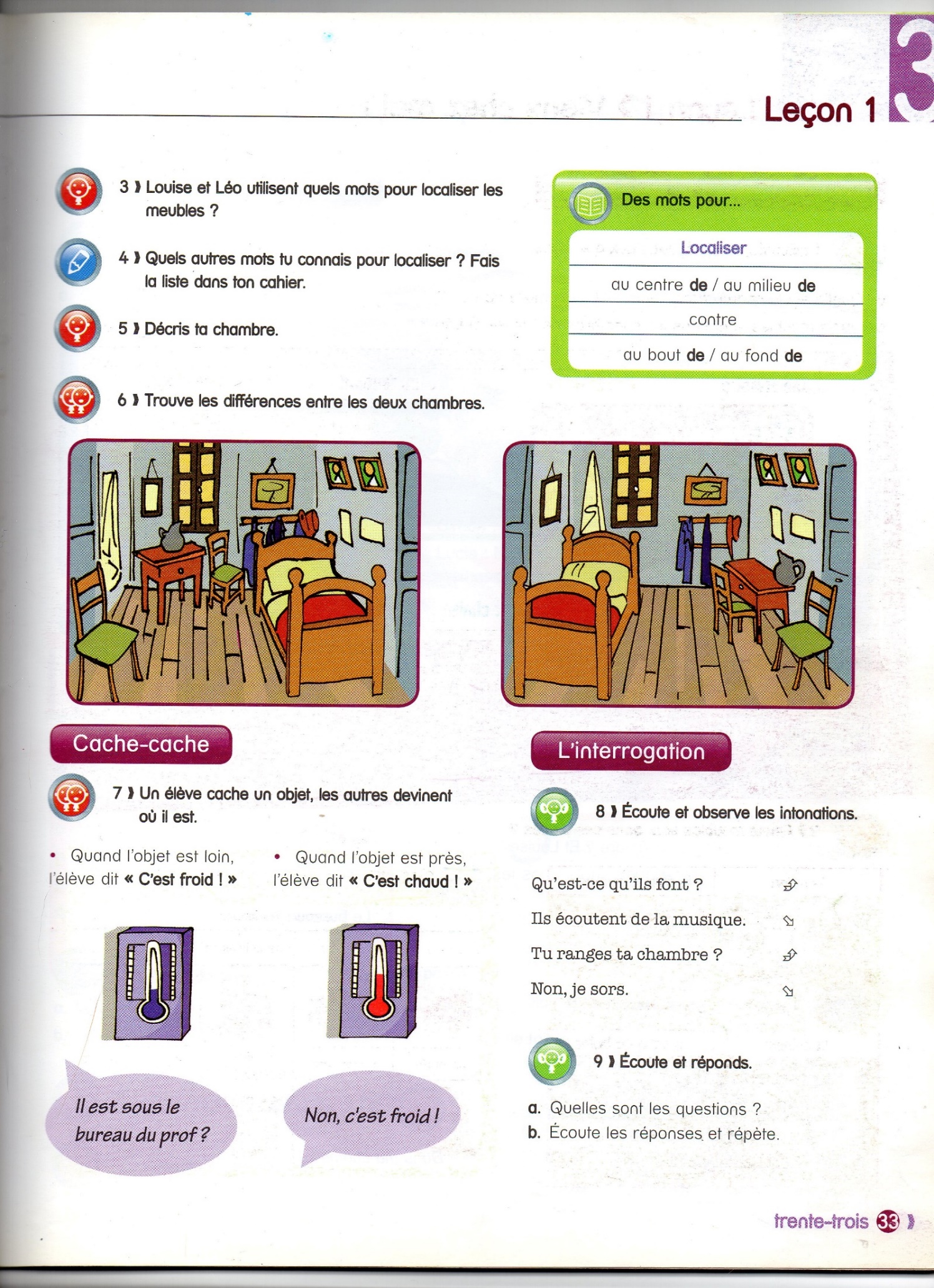 